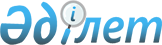 Зайсан ауданы бойынша шетелдіктер үшін 2022 жылға арналған туристік жарна мөлшерлемелерін бекіту туралыШығыс Қазақстан облысы Зайсан аудандық мәслихатының 2022 жылғы 17 қарашадағы № 25-2 шешімі. Қазақстан Республикасының Әділет министрлігінде 2022 жылғы 18 қарашада № 30602 болып тіркелді
      Қазақстан Республикасының "Қазақстан Республикасындағы жергілікті мемлекеттік басқару және өзін-өзі басқару туралы" Заңының 6-бабы 2-10 тармағына, Қазақстан Республикасының "Қазақстан Республикасындағы туристік қызмет туралы" Заңының 7-1-бабына, Қазақстан Республикасы Үкіметінің 2021 жылғы 5 қарашадағы № 787 "Шетелдіктер үшін туристік жарнаны төлеу қағидаларын бекіту туралы" қаулысына сәйкес Зайсан аудандық мәслихаты ШЕШТІ:
       1. Шетелдіктер үшін туристерді орналастыру орындарындағы туристік жарнаның мөлшерлемелері 2022 жылғы 1 қаңтардан бастап 31 желтоқсанды қоса алғанда - болу құнының 0 (нөл) пайызы бекітілсін. 
       2. Осы шешім оның алғашқы ресми жарияланған күнінен кейін күнтізбелік он күн өткен соң қолданысқа енгізіледі.
					© 2012. Қазақстан Республикасы Әділет министрлігінің «Қазақстан Республикасының Заңнама және құқықтық ақпарат институты» ШЖҚ РМК
				
      Аудандық мәслихат хатшысы

С. Маркабаев
